Analýza bankových produktov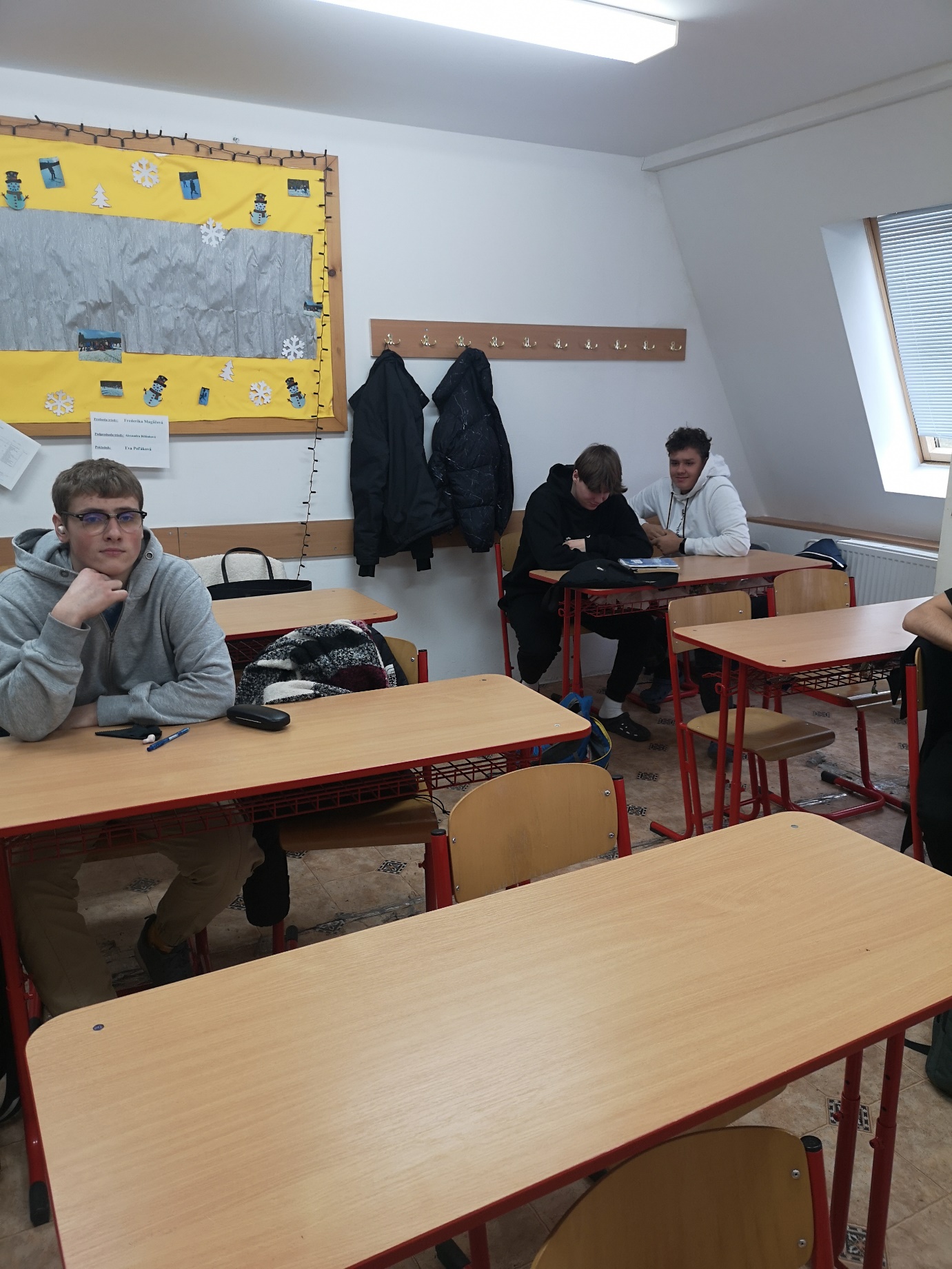 